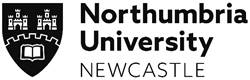 Faculty of Health and Life Sciences Practice PlacementsPlacement Provider Response to Student On line EvaluationThank you for providing a practice learning experience for students from Northumbria University. The online evaluation tool aims to support the university and yourselves in highlighting areas of good practice and in developing practice based learning across our health programmes. At times, comments on the evaluation form require clarification and we are pleased to hear from mentors / educators about their experience in relation to working with students. This form may be used to reply to the evaluation you have just received. A copy of the form will be forwarded to the Practice Placement Facilitators who will forward on to the Director of Practice Placements at Northumbria University. Please keep a copy for your own records.Name of Placement Area:Organisation:Practice Placement Facilitator:Placement Evaluation Dates from:				to:Comments about the evaluation:Action Taken (if any):Completed by:   				(signature)			(date)Name:		Please return to: James Wade, Director of Practice Placements,  Room H218, Northumbria University, Coach Lane Campus West, Newcastle upon Tyne NE7 7XA or email: james.wade@northumbria.ac.uk 